University of Denver Sturm College of Law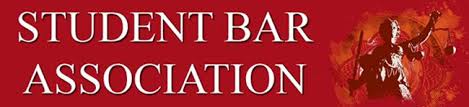 STUDENT BAR ASSOCIATION MEETING AGENDADate: Monday, November 13, 20233:00 – 4:00 PM Rm.125 and on Zoom:https://udenver.zoom.us/j/3641068975CALL TO ORDER Attendance Exec: Dévi Stone Chung, Mariah England, Juniper Loomis, Brianna Mendez, Maya Cemper-Walker ABA: Gulnara Anzarova Part-Time: Emily Garlock, Jonathan Laurel 2L:  Gisselle Moreno, Shay Schulz 3L: Isabella Dietrich  1L Pt-Time: Jonah KunischGUEST SPEAKERSAmber Dannis - Updates PREVIOUS BUSINESS:Students for Sensible Drug PolicyCOMMITTEE UPDATES  Finance: BriannaSocial: Gisselle/Devi Community outreach: Shay/BellaHealth & Wellness: Maya/JuniperPart-Time: Mariah/Emily/JonahPretty in pinkMasquerade Put it to a voteTherapy dogs NEW BUSINESS:DEI By-Laws Change: Section 3. DEI (Diversity, Inclusion, and Equity) Committee: The DEI Committee shall be composed of the DEI Committee chair and all up to three other Senate members appointed by the President. The President may also appoint non-Senate members from the S.B.A. to serve on the committee. The committee will organize and host meetings with affinity group leaders and their representatives at least once a semester. The committee will meet and work together with the DEI office to help support DEI education, outreach, programing, at the law school. Shorten timed frame. Long course Library hours expansion – Dean dunn 3rd fl bathroom Assistant dean of finance and operations – Law custodial crew – and day and night shift folksSTUDENT CONCERNS:new microwaves for the third floor – both brokenUPCOMING EVENTS CALENDARNov 18th, Saturday: Fuel for Finals Brunch – THIS WEEKEND!Nov 20: Dean FreemanREMARKS FOR THE GOOD OF THE ORDERMOTION TO ADJOURN 